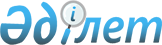 О Железинском районном бюджете на 2021 - 2023 годыРешение Железинского районного маслихата Павлодарской области от 24 декабря 2020 года № 507/6. Зарегистрировано Департаментом юстиции Павлодарской области 29 декабря 2020 года № 7134.
      В соответствии с пунктом 2 статьи 75 Бюджетного кодекса Республики Казахстан от 4 декабря 2008 года, подпунктом 1) пункта 1 статьи 6 Закона Республики Казахстан от 23 января 2001 года "О местном государственном управлении и самоуправлении в Республике Казахстан", пунктом 4 статьи 18 Закона Республики Казахстан от 8 июля 2005 года "О государственном регулировании развития агропромышленного комплекса и сельских территорий", Железинский районный маслихат РЕШИЛ:
      1. Утвердить Железинский районный бюджет на 2021 - 2023 годы согласно приложениям 1, 2, 3 соответственно, в том числе на 2021 год в следующих объемах:
      1) доходы – 6 078 721 тысяча тенге, в том числе:
      налоговые поступления – 968 296 тысяч тенге;
      неналоговые поступления – 85 625 тысяч тенге;
      поступления от продажи основного капитала – 8 787 тысяч тенге;
      поступления трансфертов – 5 016 013 тысяч тенге;
      2) затраты – 6 271 194 тысячи тенге;
      3) чистое бюджетное кредитование – 53 212 тысяч тенге, в том числе:
      бюджетные кредиты – 77 188 тысяч тенге;
      погашение бюджетных кредитов – 23 976 тысяч тенге;
      4) сальдо по операциям с финансовыми активами – 23 480 тысяч тенге:
      приобретение финансовых активов – 23 480 тысяч тенге;
      5) дефицит (профицит) бюджета – - 269 165 тысяч тенге;
      6) финансирование дефицита (использование профицита) бюджета – 269 165 тысяч тенге.
      Сноска. Пункт 1 - в редакции решения Железинского районного маслихата Павлодарской области от 02.12.2021 № 78/7 (вводится в действие с 01.01.2021).


      2. Предусмотреть в районном бюджете на 2021 год объем субвенций, передаваемых из областного бюджета в общей сумме 3 768 011 тысяч тенге.
      3. Предусмотреть в районном бюджете на 2021 год объем субвенций, передаваемых из районного бюджета в бюджеты сельских округов, в общей сумме 481334 тысячи тенге, в том числе:
      Актауский сельский округ 27 506 тысяч тенге;
      Алакольский сельский округ 25566 тысяч тенге;
      Башмачинский сельский округ 32 740 тысяч тенге;
      Веселорощинский сельский округ 34 878 тысяч тенге;
      Енбекшинский сельский округ 25 301 тысяча тенге;
      Железинский сельский округ 139 861 тысяча тенге;
      Казахстанский сельский округ 30 636 тысяч тенге;
      Лесной сельский округ 32 059 тысяч тенге;
      Михайловский сельский округ 44 246 тысяч тенге;
      Новомирский сельский округ 27594 тысячи тенге;
      Озерновский сельский округ 26849 тысяч тенге;
      Прииртышский сельский округ 34 098 тысяч тенге.
      4. Предусмотреть в районном бюджете на 2022 год объем субвенций, передаваемых из районного бюджета в бюджеты сельских округов, в общей сумме 464 575 тысяч тенге, в том числе:
      Актауский сельский округ 28 059 тысяч тенге;
      Алакольский сельский округ 30 093 тысячи тенге;
      Башмачинский сельский округ 34 530 тысяч тенге;
      Веселорощинский сельский округ 35 518 тысяч тенге;
      Енбекшинский сельский округ 25 867 тысяч тенге;
      Железинский сельский округ 106 797 тысяч тенге;
      Казахстанский сельский округ 32 081 тысяча тенге;
      Лесной сельский округ 32 281 тысяча тенге;
      Михайловский сельский округ 46 725 тысяч тенге;
      Новомирский сельский округ 28 728 тысяч тенге;
      Озерновский сельский округ 28 268 тысяч тенге;
      Прииртышский сельский округ 35 628 тысяч тенге.
      5. Предусмотреть в районном бюджете на 2023 год объем субвенций, передаваемых из районного бюджета в бюджеты сельских округов, в общей сумме 469 208 тысяч тенге, в том числе:
      Актауский сельский округ 28 658 тысяч тенге;
      Алакольский сельский округ 31 694 тысячи тенге;
      Башмачинский сельский округ 36 129 тысяч тенге;
      Веселорощинский сельский округ 37 142 тысячи тенге;
      Енбекшинский сельский округ 26 951 тысяча тенге;
      Железинский сельский округ 98 311 тысяч тенге;
      Казахстанский сельский округ 34 221 тысяча тенге;
      Лесной сельский округ 33 957 тысяч тенге;
      Михайловский сельский округ 48 132 тысячитенге;
      Новомирский сельский округ 30 457 тысяч тенге;
      Озерновский сельский округ 29 497 тысяч тенге;
      Прииртышский сельский округ 34 059 тысяч тенге.
      6. Учесть в районном бюджете на 2021 год целевые текущие трансферты бюджетам сельских округов в следующих размерах:
      310 267 тысяч тенге - на реализацию мероприятий по социальной и инженерной инфраструктуре в сельских населенных пунктах в рамках проекта "Ауыл-Ел бесігі";
      59 168 тысяч тенге – на проведение среднего ремонта и содержания дорог и улиц населенных пунктов;
      79 039 тысяч тенге – на обеспечение водоснабжением сельских населенных пунктов;
      28 918 тысяч тенге – на выплату бонусов государственным служащим аппаратов акимов сельских округов;
      26 219 тысяч тенге – на проведение мероприятий по освещению населенных пунктов;
      13 790 тысяч тенге – на проведение мероприятий по благоустройству населенных пунктов;
      1 780 тысяч тенге – на капитальные расходы государственного органа.
      Сноска. Пункт 6 - в редакции решения Железинского районного маслихата Павлодарской области от 02.12.2021 № 78/7 (вводится в действие с 01.01.2021).


      7. Распределение указанных сумм целевых трансфертов бюджетам сельских округов определяется на основании постановления акимата района.
      8. Утвердить резерв местного исполнительного органа района на 2021 год в сумме 9 308 тысяч тенге.
      Сноска. Пункт 8 - в редакции решения Железинского районного маслихата Павлодарской области от 24.09.2021 № 51/7  (вводится в действие с 01.01.2021).


      9. Специалистам в области социального обеспечения, культуры, спорта, являющимся гражданскими служащими и работающим в сельских населенных пунктах, а также указанным специалистам, работающим в государственных организациях, финансируемых из местного бюджета, предусмотреть повышенные на двадцать пять процентов оклады и тарифные ставки по сравнению со ставками специалистов, занимающихся этими видами деятельности в городских условиях.
      Сноска. Пункт 9 - в редакции решения Железинского районного маслихата Павлодарской области от 26.05.2021 № 25/7 (вводится в действие с 01.01.2021).


      10. Контроль за исполнением настоящего решения возложить на постоянную комиссию по вопросам социально-экономического развития и бюджета Железинского районного маслихата.
      11. Настоящее решение вводится в действие с 1 января 2021 года. Железинский районный бюджет на 2021 год
      Сноска. Приложение 1 в редакции решения Железинского районного маслихата Павлодарской области от 02.12.2021 № 78/7 (вводится в действие с 01.01.2021). Железинский районный бюджет на 2022 год Железинский районный бюджет на 2023 год
					© 2012. РГП на ПХВ «Институт законодательства и правовой информации Республики Казахстан» Министерства юстиции Республики Казахстан
				
      Председатель сессии Железинского

      районного маслихата 

Е. Ракишев

      Секретарь Железинского районного маслихата 

П. Лампартер
Приложение 1
к решению Железинского
районного маслихата
от 24 декабря 2020 года
№ 507/6
Категория
Категория
Категория
Категория
Сумма (тысяч тенге)
Класс
Класс
Класс
Сумма (тысяч тенге)
Подкласс
Подкласс
Сумма (тысяч тенге)
Наименование
Сумма (тысяч тенге)
1
2
3
4
5
1. Доходы
6 078 721
1
Налоговые поступления
968 296
01
Подоходный налог
415 378
1
Корпоративный подоходный налог
63 595
2
Индивидуальный подоходный налог
351 783
03
Социальный налог
272 957
1
Социальный налог
272 957
04
Налоги на собственность
257 193
1
Налоги на имущество
255 993
5
Единый земельный налог
1 200
05
Внутренние налоги на товары, работы и услуги
19 662
2
Акцизы
1 255
3
Поступления за использование природных и других ресурсов
13 661
4
Сборы за ведение предпринимательской и профессиональной деятельности
4 746
07
Прочие налоги
300
1
Прочие налоги
300
08
Обязательные платежи, взимаемые за совершение юридически значимых действий и (или) выдачу документов уполномоченными на то государственными органами или должностными лицами
2 806
1
Государственная пошлина
2 806
2
Неналоговые поступления
85 625
01
Доходы от государственной собственности
3 901
1
Поступления части чистого дохода государственных предприятий
18
4
Доходы на доли участия в юридических лицах, находящиеся в государственой собственности 
340
5
Доходы от аренды имущества, находящегося в государственной собственности
3 518
7
Вознаграждения по кредитам, выданным из государственного бюджета
25
03
Поступления денег от проведения государственных закупок, организуемых государственными учреждениями, финансируемыми из государственного бюджета
42
1
Поступления денег от проведения государственных закупок, организуемых государственными учреждениями, финансируемыми из государственного бюджета
42
04
Штрафы, пени, санкции, взыскания, налагаемые государственными учреждениями, финансируемыми из государственного бюджета, а также содержащимися и финансируемыми из бюджета (сметы расходов) Национального Банка Республики Казахстан
268
1
Штрафы, пени, санкции, взыскания, налагаемые государственными учреждениями, финансируемыми из государственного бюджета, а также содержащимися и финансируемыми из бюджета (сметы расходов) Национального Банка Республики Казахстан, за исключением поступлений от организаций нефтяного сектора и в Фонд компенсации потерпевшим
268
06
Прочие неналоговые поступления
81 414
1
Прочие неналоговые поступления
81 414
3
Поступления от продажи основного капитала
8 787
01
Продажа государственного имущества, закрепленного за государственными учреждениями
5 162
1
Продажа государственного имущества, закрепленного за государственными учреждениями
5 162
03
Продажа земли и нематериальных активов
3 625
1
Продажа земли
394
2
Продажа нематериальных активов
3 231
4
Поступления трансфертов 
5 016 013
01
Трансферты из нижестоящих органов государственного управления
27
3
Трансферты из бюджетов городов районного значения, сел, поселков, сельских округов
27
02
Трансферты из вышестоящих органов государственного управления
5 015 986
2
Трансферты из областного бюджета
5 015 986
Функциональная группа
Функциональная группа
Функциональная группа
Функциональная группа
Функциональная группа
Сумма (тысяч тенге)
Функциональная подгруппа
Функциональная подгруппа
Функциональная подгруппа
Функциональная подгруппа
Сумма (тысяч тенге)
Администратор бюджетных программ
Администратор бюджетных программ
Администратор бюджетных программ
Сумма (тысяч тенге)
Программа
Программа
Сумма (тысяч тенге)
Наименование
Сумма (тысяч тенге)
1
2
3
4
5
6
2. Затраты
6 271 194
01
Государственные услуги общего характера
915 946
1
Представительные, исполнительные и другие органы, выполняющие общие функции государственного управления
221 549
112
Аппарат маслихата района (города областного значения)
27 061
001
Услуги по обеспечению деятельности маслихата района (города областного значения)
27 061
122
Аппарат акима района (города областного значения)
194 488
001
Услуги по обеспечению деятельности акима района (города областного значения)
192 708
113
Целевые текущие трансферты нижестоящим бюджетам
1 780
2
Финансовая деятельность
35 119
452
Отдел финансов района (города областного значения)
35 119
001
Услуги по реализации государственной политики в области исполнения бюджета и управления коммунальной собственностью района (города областного значения)
34 204
003
Проведение оценки имущества в целях налогообложения
666
010
Приватизация, управление коммунальным имуществом, постприватизационная деятельность и регулирование споров, связанных с этим
249
5
Планирование и статистическая деятельность
79 257
453
Отдел экономики и бюджетного планирования района (города областного значения)
79 257
001
Услуги по реализации государственной политики в области формирования и развития экономической политики, системы государственного планирования
50 339
113
Целевые текущие трансферты нижестоящим бюджетам
28 918
9
Прочие государственные услуги общего характера
580 021
454
Отдел предпринимательства и сельского хозяйства района (города областного значения)
64 064
001
Услуги по реализации государственной политики на местном уровне в области развития предпринимательства и сельского хозяйства
64 064
810
Отдел реального сектора экономики района (города областного значения)
515 957
001
Услуги по реализации государственной политики на местном уровне в области жилищно-коммунального хозяйства, пассажирского транспорта, автомобильных дорог, строительства, архитектуры и градостроительства
33 024
040
Развитие объектов государственных органов
2 000
113
Целевые текущие трансферты нижестоящим бюджетам
480 933
02
Оборона
33 611
1
Военные нужды
14 216
122
Аппарат акима района (города областного значения)
14 216
005
Мероприятия в рамках исполнения всеобщей воинской обязанности
14 216
2
Организация работы по чрезвычайным ситуациям
19 395
122
Аппарат акима района (города областного значения)
19 395
007
Мероприятия по профилактике и тушению степных пожаров районного (городского) масштаба, а также пожаров в населенных пунктах, в которых не созданы органы государственной противопожарной службы
19 395
06
Социальная помощь и социальное обеспечение
463 008
1
Социальное обеспечение
24 913
451
Отдел занятости и социальных программ района (города областного значения)
24 913
005
Государственная адресная социальная помощь
24 913
2
Социальная помощь
350 517
451
Отдел занятости и социальных программ района (города областного значения)
350 517
002
Программа занятости
192 521
004
Оказание социальной помощи на приобретение топлива специалистам здравоохранения, образования, социального обеспечения, культуры, спорта и ветеринарии в сельской местности в соответствии с законодательством Республики Казахстан
8 839
006
Оказание жилищной помощи
187
007
Социальная помощь отдельным категориям нуждающихся граждан по решениям местных представительных органов
61 823
010
Материальное обеспечение детей-инвалидов, воспитывающихся и обучающихся на дому
548
014
Оказание социальной помощи нуждающимся гражданам на дому
15 592
017
Обеспечение нуждающихся инвалидов протезно-ортопедическими, сурдотехническими и тифлотехническими средствами, специальными средствами передвижения, обязательными гигиеническими средствами, а также предоставление услуг санаторно-курортного лечения, специалиста жестового языка, индивидуальных помощников в соответствии с индивидуальной программой реабилитации инвалида
22 047
023
Обеспечение деятельности центров занятости населения
48 960
9
Прочие услуги в области социальной помощи и социального обеспечения
87 578
451
Отдел занятости и социальных программ района (города областного значения)
87 578
001
Услуги по реализации государственной политики на местном уровне в области обеспечения занятости и реализации социальных программ для населения
58 510
011
Оплата услуг по зачислению, выплате и доставке пособий и других социальных выплат
1 404
050
Обеспечение прав и улучшение качества жизни инвалидов в Республике Казахстан
10 516
054
Размещение государственного социального заказа в неправительственных организациях
17 148
07 
Жилищно-коммунальное хозяйство
291 772
1
Жилищное хозяйство
109 515
 810
Отдел реального сектора экономики района (города областного значения)
109 515
009
Проектирование и (или) строительство, реконструкция жилья коммунального жилищного фонда 
21 915
098
Приобретение жилья коммунального жилищного фонда
87 600
2
Коммунальное хозяйство
182 257
810
Отдел реального сектора экономики района (города областного значения)
182 257
012
Функционирование системы водоснабжения и водоотведения
57 239
058
Развитие системы водоснабжения и водоотведения в сельских населенных пунктов
125 018
08
Культура, спорт, туризм и информационное пространство
453 778
1
Деятельность в области культуры
213 287
802
Отдел культуры, физической культуры и спорта района (города областного значения)
213 287
005
Поддержка культурно-досуговой работы
202 045
025
Обеспечение сохранности историко-культурного наследия и доступа к ним
11 242
2
Спорт
39 448
802
Отдел культуры, физической культуры и спорта района (города областного значения)
1 456
007
Проведение спортивных соревнований на районном (города областного значения) уровне
1 456
810
Отдел реального сектора экономики района (города областного значения)
37 992
014
Развитие объектов спорта
37 992
3
Информационное пространство
117 622
470
Отдел внутренней политики и развития языков района (города областного значения)
26 307
005
Услуги по проведению государственной информационной политики
25 352
008
Развитие государственного языка и других языков народа Казахстана
955
802
Отдел культуры, физической культуры и спорта района (города областного значения)
91 315
004
Функционирование районных (городских) библиотек
91 315
9
Прочие услуги по организации культуры, спорта, туризма и информационного пространства
83 421
470
Отдел внутренней политики и развития языков района (города областного значения)
51 225
001
Услуги по реализации государственной политики на местном уровне в области информации, укрепления государственности и формирования социального оптимизма граждан, развития языков
24 183
004
Реализация мероприятий в сфере молодежной политики
27 042
802
Отдел культуры, физической культуры и спорта района (города областного значения)
32 196
001
Услуги по реализации государственной политики на местном уровне в области культуры, физической культуры и спорта
21 920
032
Капитальные расходы подведомственных государственных учреждений и организаций
2 276
113
Целевые текущие трансферты нижестоящим бюджетам
8 000
10
Сельское, водное, лесное, рыбное хозяйство, особо охраняемые природные территории, охрана окружающей среды и животного мира, земельные отношения
53 322
6
Земельные отношения
38 257
463
Отдел земельных отношений района (города областного значения)
38 257
001
Услуги по реализации государственной политики в области регулирования земельных отношений на территории района (города областного значения)
30 957
006
Землеустройство, проводимое при установлении границ районов, городов областного значения, районного значения, сельских округов, поселков, сел
7 300
9
Прочие услуги в области сельского, водного, лесного, рыбного хозяйства, охраны окружающей среды и земельных отношений
15 065
453
Отдел экономики и бюджетного планирования района (города областного значения)
15 065
099
Реализация мер по оказанию социальной поддержки специалистов
15 065
12
Транспорт и коммуникации
360 156
1
Автомобильный транспорт
357 639
810
Отдел реального сектора экономики района (города областного значения)
357 639
043
Обеспечение функционирования автомобильных дорог
69 000
051
Реализация приоритетных проектов транспортной инфраструктуры
288 639
9
Прочие услуги в сфере транспорта и коммуникаций
2 517
810
Отдел реального сектора экономики района (города областного значения)
2 517
045
Организация внутрипоселковых (внутригородских), пригородных и внутрирайонных общественных пассажирских перевозок
441
046
Субсидирование пассажирских перевозок по социально значимым городским (сельским), пригородным и внутрирайонным сообщениям
2 076
13
Прочие
72 798
3
Поддержка предпринимательской деятельности и защита конкуренции
600
454
Отдел предпринимательства и сельского хозяйства района (города областного значения)
600
006
Поддержка предпринимательской деятельности
600
9
Прочие
72 198
452
Отдел финансов района (города областного значения)
9 308
012
Резерв местного исполнительного органа района (города областного значения) 
9 308
802
Отдел культуры, физической культуры и спорта района (города областного значения)
62 890
052
Реализация мероприятий по социальной и инженерной инфраструктуре в сельских населенных пунктах в рамках проекта "Aуыл-Ел бесігі"
62 890
14
Обслуживание долга
67 419
1
Обслуживание долга
67 419
452
Отдел финансов района (города областного значения)
67 419
013
Обслуживание долга местных исполнительных органов по выплате вознаграждений и иных платежей по займам из областного бюджета
67 419
15
Трансферты
3 559 384
1
Трансферты
3 559 384
452
Отдел финансов района (города областного значения)
3 559 384
006
Возврат неиспользованных (недоиспользованных) целевых трансфертов
6 855
024
Целевые текущие трансферты из нижестоящего бюджета на компенсацию потерь вышестоящего бюджета в связи с изменением законодательства
3 071 195
038
Субвенции
481 334
3. Чистое бюджетное кредитование
53 212
Бюджетные кредиты
77 188
10
Сельское, водное, лесное, рыбное хозяйство, особо охраняемые природные территории, охрана окружающей среды и животного мира, земельные отношения
77 188
9
Прочие услуги в области сельского, водного, лесного, рыбного хозяйства, охраны окружающей среды и земельных отношений
77 188
453
Отдел экономики и бюджетного планирования района (города областного значения)
77 188
006
Бюджетные кредиты для реализации мер социальной поддержки специалистов
77 188
5
Погашение бюджетных кредитов
23 976
01
Погашение бюджетных кредитов
23 976
1
Погашение бюджетных кредитов, выданных из государственного бюджета
23 976
4. Сальдо по операциям с финансовыми активами
23 480
Приобретение финансовых активов
23 480
13
Прочие
23 480
9
Прочие
23 480
810
Отдел реального сектора экономики района (города областного значения)
23 480
065
Формирование или увеличение уставного капитала юридических лиц
23 480
5. Дефицит (профицит) бюджета
-269 165
6. Финансирование дефицита (использование профицита) бюджета
269 165Приложение 2
к решению Железинского
районного маслихата
от 24 декабря 2020 года № 507/6
Категория
Категория
Категория
Категория
Сумма (тысяч тенге)
Класс
Класс
Класс
Сумма (тысяч тенге)
Подкласс
Подкласс
Сумма (тысяч тенге)
Наименование
Сумма (тысяч тенге)
1
2
3
4
5
1. Доходы
4 803 868
1
Налоговые поступления
961 052
01
Подоходный налог
406 749
1
Корпоративный подоходный налог
66 139
2
Индивидуальный подоходный налог
340 610
03
Социальный налог
262 517
1
Социальный налог
262 517
04
Налоги на собственность
266 260
1
Налоги на имущество
266 260
05
Внутренние налоги на товары, работы и услуги
22 400
2
Акцизы
1 697
3
Поступления за использование природных и других ресурсов
16 703
4
Сборы за ведение предпринимательской и профессиональной деятельности
4 000
08
Обязательные платежи, взимаемые за совершение юридически значимых действий и (или) выдачу документов уполномоченными на то государственными органами или должностными лицами
3 126
1
Государственная пошлина
3 126
2
Неналоговые поступления
6 881
01
Доходы от государственной собственности
4 781
1
Поступления части чистого дохода государственных предприятий
60
4
Доходы на доли участия в юридических лицах, находящиеся в государственой собственности 
262
5
Доходы от аренды имущества, находящегося в государственной собственности
4 436
7
Вознаграждения по кредитам, выданным из государственного бюджета
23
06
Прочие неналоговые поступления
2 100
1
Прочие неналоговые поступления
2 100
3
Поступления от продажи основного капитала
4 852
01
Продажа государственного имущества, закрепленного за государственными учреждениями
3 534
1
Продажа государственного имущества, закрепленного за государственными учреждениями
3 534
03
Продажа земли и нематериальных активов
1 318
1
Продажа земли
1 318
4
Поступления трансфертов 
3 831 083
02
Трансферты из вышестоящих органов государственного управления
3 831 083
2
Трансферты из областного бюджета
3 831 083
Функциональная группа
Функциональная группа
Функциональная группа
Функциональная группа
Функциональная группа
Сумма (тысяч тенге)
Функциональная подгруппа
Функциональная подгруппа
Функциональная подгруппа
Функциональная подгруппа
Сумма (тысяч тенге)
Администратор бюджетных программ
Администратор бюджетных программ
Администратор бюджетных программ
Сумма (тысяч тенге)
Программа
Программа
Сумма (тысяч тенге)
Наименование
Сумма (тысяч тенге)
1
2
3
4
5
6
2. Затраты
4 803 868
01
Государственные услуги общего характера
344 761
1
Представительные, исполнительные и другие органы, выполняющие общие функции государственного управления
184 419
112
Аппарат маслихата района (города областного значения)
20 662
001
Услуги по обеспечению деятельности маслихата района (города областного значения)
20 662
122
Аппарат акима района (города областного значения)
163 757
001
Услуги по обеспечению деятельности акима района (города областного значения)
163 757
2
Финансовая деятельность
36 409
452
Отдел финансов района (города областного значения)
36 409
001
Услуги по реализации государственной политики в области исполнения бюджета и управления коммунальной собственностью района (города областного значения)
33 812
003
Проведение оценки имущества в целях налогообложения
794
010
Приватизация, управление коммунальным имуществом, постприватизационная деятельность и регулирование споров, связанных с этим
1 803
5
Планирование и статистическая деятельность
43 640
453
Отдел экономики и бюджетного планирования района (города областного значения)
43 640
001
Услуги по реализации государственной политики в области формирования и развития экономической политики, системы государственного планирования
43 640
9
Прочие государственные услуги общего характера
80293
454
Отдел предпринимательства и сельского хозяйства района (города областного значения)
46955
001
Услуги по реализации государственной политики на местном уровне в области развития предпринимательства и сельского хозяйства
46955
810
Отдел реального сектора экономики района (города областного значения)
33338
001
Услуги по реализации государственной политики на местном уровне в области жилищно-коммунального хозяйства, пассажирского транспорта, автомобильных дорог, строительства, архитектуры и градостроительства
33338
02
Оборона
29 090
1
Военные нужды
14 466
122
Аппарат акима района (города областного значения)
14 466
005
Мероприятия в рамках исполнения всеобщей воинской обязанности
14 466
2
Организация работы по чрезвычайным ситуациям
14 624
122
Аппарат акима района (города областного значения)
14 624
006
Предупреждение и ликвидация чрезвычайных ситуаций масштаба района (города областного значения)
308
007
Мероприятия по профилактике и тушению степных пожаров районного (городского) масштаба, а также пожаров в населенных пунктах, в которых не созданы органы государственной противопожарной службы
14 316
06
Социальная помощь и социальное обеспечение
209 980
1
Социальное обеспечение
16 359
451
Отдел занятости и социальных программ района (города областного значения)
16 359
005
Государственная адресная социальная помощь
16 359
2
Социальная помощь
133 892
451
Отдел занятости и социальных программ района (города областного значения)
133 892
002
Программа занятости
26 266
004
Оказание социальной помощи на приобретение топлива специалистам здравоохранения, образования, социального обеспечения, культуры, спорта и ветеринарии в сельской местности в соответствии с законодательством Республики Казахстан
7 922
006
Оказание жилищной помощи
405
007
Социальная помощь отдельным категориям нуждающихся граждан по решениям местных представительных органов
47 000
010
Материальное обеспечение детей-инвалидов, воспитывающихся и обучающихся на дому
445
017
Обеспечение нуждающихся инвалидов обязательными гигиеническими средствами и предоставление услуг специалистами жестового языка, индивидуальными помощниками в соответствии с индивидуальной программой реабилитации инвалида
13 419
023
Обеспечение деятельности центров занятости населения
38 435
9
Прочие услуги в области социальной помощи и социального обеспечения
59 729
451
Отдел занятости и социальных программ района (города областного значения)
59 729
001
Услуги по реализации государственной политики на местном уровне в области обеспечения занятости и реализации социальных программ для населения
49 613
011
Оплата услуг по зачислению, выплате и доставке пособий и других социальных выплат
1 121
054
Размещение государственного социального заказа в неправительственных организациях
6 915
094
Предоставление жилищных сертификатов как социальная помощь
2 080
08
Культура, спорт, туризм и информационное пространство
449 158
1
Деятельность в области культуры
193 605
802
Отдел культуры, физической культуры и спорта района (города областного значения)
193 605
005
Поддержка культурно-досуговой работы
184 570
025
Обеспечение сохранности историко-культурного наследия и доступа к ним
9 035
2
Спорт
3 115
802
Отдел культуры, физической культуры и спорта района (города областного значения)
3 115
007
Проведение спортивных соревнований на районном (города областного значения) уровне
3 115
3
Информационное пространство
107 639
470
Отдел внутренней политики и развития языков района (города областного значения)
27 141
005
Услуги по проведению государственной информационной политики
26 662
008
Развитие государственного языка и других языков народа Казахстана
479
802
Отдел культуры, физической культуры и спорта района (города областного значения)
80 498
004
Функционирование районных (городских) библиотек
80 498
9
Прочие услуги по организации культуры, спорта, туризма и информационного пространства
144 799
470
Отдел внутренней политики и развития языков района (города областного значения)
48 656
001
Услуги по реализации государственной политики на местном уровне в области информации, укрепления государственности и формирования социального оптимизма граждан, развития языков
21 517
004
Реализация мероприятий в сфере молодежной политики
27 139
802
Отдел культуры, физической культуры и спорта района (города областного значения)
96 143
001
Услуги по реализации государственной политики на местном уровне в области культуры, физической культуры и спорта
24 080
032
Капитальные расходы подведомственных государственных учреждений и организаций
72 063
10
Сельское, водное, лесное, рыбное хозяйство, особо охраняемые природные территории, охрана окружающей среды и животного мира, земельные отношения
40 639
6
Земельные отношения
25 548
463
Отдел земельных отношений района (города областного значения)
25 548
001
Услуги по реализации государственной политики в области регулирования земельных отношений на территории района (города областного значения)
25 548
9
Прочие услуги в области сельского, водного, лесного, рыбного хозяйства, охраны окружающей среды и земельных отношений
15 091
453
Отдел экономики и бюджетного планирования района (города областного значения)
15 091
099
Реализация мер по оказанию социальной поддержки специалистов
15 091
12
Транспорт и коммуникации
53509
1
Автомобильный транспорт
49322
810
Отдел реального сектора экономики района (города областного значения)
49 322
043
Обеспечение функционирования автомобильных дорог
49 322
9
Прочие услуги в сфере транспорта и коммуникаций
4 187
810
Отдел реального сектора экономики района (города областного значения)
4 187
045
Организация внутрипоселковых (внутригородских), пригородных и внутрирайонных общественных пассажирских перевозок
2 003
046
Субсидирование пассажирских перевозок по социально значимым городским (сельским), пригородным и внутрирайонным сообщениям
2 184
13
Прочие
19400
3
Поддержка предпринимательской деятельности и защита конкуренции
624
454
Отдел предпринимательства и сельского хозяйства района (города областного значения)
624
006
Поддержка предпринимательской деятельности
624
9
Прочие
18 776
452
Отдел финансов района (города областного значения)
18 776
012
Резерв местного исполнительного органа района (города областного значения) 
18 776
14
Обслуживание долга
67 417
1
Обслуживание долга
67 417
452
Отдел финансов района (города областного значения)
67 417
013
Обслуживание долга местных исполнительных органов по выплате вознаграждений и иных платежей по займам из областного бюджета
67 417
15
Трансферты
3 589914
1
Трансферты
3 589 914
452
Отдел финансов района (города областного значения)
3 589 914
024
Целевые текущие трансферты из нижестоящего бюджета на компенсацию потерь вышестоящего бюджета в связи с изменением законодательства
3 125339
038
Субвенции
464 575
3. Чистое бюджетное кредитование
23 792
Бюджетные кредиты
47 768
10
Сельское, водное, лесное, рыбное хозяйство, особо охраняемые природные территории, охрана окружающей среды и животного мира, земельные отношения
47 768
9
Прочие услуги в области сельского, водного, лесного, рыбного хозяйства, охраны окружающей среды и земельных отношений
47 768
453
Отдел экономики и бюджетного планирования района (города областного значения)
47 768
006
Бюджетные кредиты для реализации мер социальной поддержки специалистов
47 768
5
Погашение бюджетных кредитов
23 976
01
Погашение бюджетных кредитов
23 976
1
Погашение бюджетных кредитов, выданных из государственного бюджета
23 976
4. Сальдо по операциям с финансовыми активами
0
Приобретение финансовых активов
0
5. Дефицит (профицит) бюджета
-23 792
6. Финансирование дефицита (использование профицита) бюджета
23 792Приложение 3
к решению Железинского
районного маслихата
от 24 декабря 2020 года
№ 507/6
Категория
Категория
Категория
Категория
Сумма (тысяч тенге)
Класс
Класс
Класс
Сумма (тысяч тенге)
Подкласс
Подкласс
Сумма (тысяч тенге)
Наименование
Сумма (тысяч тенге)
1
2
3
4
5
1. Доходы
4 792 590
1
Налоговые поступления
999 493
01
Подоходный налог
423 018
1
Корпоративный подоходный налог
68 784
2
Индивидуальный подоходный налог
354 234
03
Социальный налог
273 017
1
Социальный налог
273 017
04
Налоги на собственность
276 911
1
Налоги на имущество
276 911
05
Внутренние налоги на товары, работы и услуги
23 296
2
Акцизы
1 765
3
Поступления за использование природных и других ресурсов
17 371
4
Сборы за ведение предпринимательской и профессиональной деятельности
4 160
08
Обязательные платежи, взимаемые за совершение юридически значимых действий и (или) выдачу документов уполномоченными на то государственными органами или должностными лицами
3 251
1
Государственная пошлина
3 251
2
Неналоговые поступления
7 169
01
Доходы от государственной собственности
4 969
1
Поступления части чистого дохода государственных предприятий
62
4
Доходы на доли участия в юридических лицах, находящиеся в государственой собственности 
272
5
Доходы от аренды имущества, находящегося в государственной собственности
4 614
7
Вознаграждения по кредитам, выданным из государственного бюджета
21
06
Прочие неналоговые поступления
2 200
1
Прочие неналоговые поступления
2 200
3
Поступления от продажи основного капитала
5 050
01
Продажа государственного имущества, закрепленного за государственными учреждениями
3 617
1
Продажа государственного имущества, закрепленного за государственными учреждениями
3 617
03
Продажа земли и нематериальных активов
1 433
1
Продажа земли
1 433
4
Поступления трансфертов 
3 780 878
02
Трансферты из вышестоящих органов государственного управления
3 780 878
2
Трансферты из областного бюджета
3 780 878
Функциональная группа
Функциональная группа
Функциональная группа
Функциональная группа
Функциональная группа
Сумма (тысяч тенге)
Функциональная подгруппа
Функциональная подгруппа
Функциональная подгруппа
Функциональная подгруппа
Сумма (тысяч тенге)
Администратор бюджетных программ
Администратор бюджетных программ
Администратор бюджетных программ
Сумма (тысяч тенге)
Программа
Программа
Сумма (тысяч тенге)
Наименование
1
2
3
4
5
6
2. Затраты
4 792 590
01
Государственные услуги общего характера
359122
1
Представительные, исполнительные и другие органы, выполняющие общие функции государственного управления
192 283
112
Аппарат маслихата района (города областного значения)
21 566
001
Услуги по обеспечению деятельности маслихата района (города областного значения)
21 566
122
Аппарат акима района (города областного значения)
170 717
001
Услуги по обеспечению деятельности акима района (города областного значения)
170 717
2
Финансовая деятельность
37 985
452
Отдел финансов района (города областного значения)
37 985
001
Услуги по реализации государственной политики в области исполнения бюджета и управления коммунальной собственностью района (города областного значения)
35 258
003
Проведение оценки имущества в целях налогообложения
833
010
Приватизация, управление коммунальным имуществом, постприватизационная деятельность и регулирование споров, связанных с этим
1 894
5
Планирование и статистическая деятельность
45 410
453
Отдел экономики и бюджетного планирования района (города областного значения)
45 410
001
Услуги по реализации государственной политики в области формирования и развития экономической политики, системы государственного планирования
45 410
9
Прочие государственные услуги общего характера
83444
454
Отдел предпринимательства и сельского хозяйства района (города областного значения)
48798
001
Услуги по реализации государственной политики на местном уровне в области развития предпринимательства и сельского хозяйства
48798
810
Отдел реального сектора экономики района (города областного значения)
34646
001
Услуги по реализации государственной политики на местном уровне в области жилищно-коммунального хозяйства, пассажирского транспорта, автомобильных дорог, строительства, архитектуры и градостроительства
34646
02
Оборона
30 385
1
Военные нужды
15 180
122
Аппарат акима района (города областного значения)
15 180
005
Мероприятия в рамках исполнения всеобщей воинской обязанности
15 180
2
Организация работы по чрезвычайным ситуациям
15 205
122
Аппарат акима района (города областного значения)
15 205
006
Предупреждение и ликвидация чрезвычайных ситуаций масштаба района (города областного значения)
326
007
Мероприятия по профилактике и тушению степных пожаров районного (городского) масштаба, а также пожаров в населенных пунктах, в которых не созданы органы государственной противопожарной службы
14 879
06
Социальная помощь и социальное обеспечение
229 506
1
Социальное обеспечение
17 177
451
Отдел занятости и социальных программ района (города областного значения)
17 177
005
Государственная адресная социальная помощь
17 177
2
Социальная помощь
149 984
451
Отдел занятости и социальных программ района (города областного значения)
149 984
002
Программа занятости
35 437
004
Оказание социальной помощи на приобретение топлива специалистам здравоохранения, образования, социального обеспечения, культуры, спорта и ветеринарии в сельской местности в соответствии с законодательством Республики Казахстан
8 318
006
Оказание жилищной помощи
425
007
Социальная помощь отдельным категориям нуждающихся граждан по решениям местных представительных органов
50 941
010
Материальное обеспечение детей-инвалидов, воспитывающихся и обучающихся на дому
467
017
Обеспечение нуждающихся инвалидов обязательными гигиеническими средствами и предоставление услуг специалистами жестового языка, индивидуальными помощниками в соответствии с индивидуальной программой реабилитации инвалида
14 090
023
Обеспечение деятельности центров занятости населения
40 306
9
Прочие услуги в области социальной помощи и социального обеспечения
62 345
451
Отдел занятости и социальных программ района (города областного значения)
62 345
001
Услуги по реализации государственной политики на местном уровне в области обеспечения занятости и реализации социальных программ для населения
51 743
011
Оплата услуг по зачислению, выплате и доставке пособий и других социальных выплат
1 177
054
Размещение государственного социального заказа в неправительственных организациях
7 261
094
Предоставление жилищных сертификатов как социальная помощь
2 164
08
Культура, спорт, туризм и информационное пространство
391 901
1
Деятельность в области культуры
202 233
802
Отдел культуры, физической культуры и спорта района (города областного значения)
202 233
005
Поддержка культурно-досуговой работы
192 454
025
Обеспечение сохранности историко-культурного наследия и доступа к ним
9 779
2
Спорт
3 271
802
Отдел культуры, физической культуры и спорта района (города областного значения)
3 271
007
Проведение спортивных соревнований на районном (города областного значения) уровне
3 271
3
Информационное пространство
109 551
470
Отдел внутренней политики и развития языков района (города областного значения)
28 498
005
Услуги по проведению государственной информационной политики
27 995
008
Развитие государственного языка и других языков народа Казахстана
503
802
Отдел культуры, физической культуры и спорта района (города областного значения)
81 053
004
Функционирование районных (городских) библиотек
81 053
9
Прочие услуги по организации культуры, спорта, туризма и информационного пространства
76 846
470
Отдел внутренней политики и развития языков района (города областного значения)
50 677
001
Услуги по реализации государственной политики на местном уровне в области информации, укрепления государственности и формирования социального оптимизма граждан, развития языков
22 374
004
Реализация мероприятий в сфере молодежной политики
28 303
802
Отдел культуры, физической культуры и спорта района (города областного значения)
26 169
001
Услуги по реализации государственной политики на местном уровне в области культуры, физической культуры и спорта
25 091
032
Капитальные расходы подведомственных государственных учреждений и организаций
1 078
10
Сельское, водное, лесное, рыбное хозяйство, особо охраняемые природные территории, охрана окружающей среды и животного мира, земельные отношения
42 190
6
Земельные отношения
26 435
463
Отдел земельных отношений района (города областного значения)
26 435
001
Услуги по реализации государственной политики в области регулирования земельных отношений на территории района (города областного значения)
26 435
9
Прочие услуги в области сельского, водного, лесного, рыбного хозяйства, охраны окружающей среды и земельных отношений
15 755
453
Отдел экономики и бюджетного планирования района (города областного значения)
15 755
099
Реализация мер по оказанию социальной поддержки специалистов
15 755
12
Транспорт и коммуникации
56221
1
Автомобильный транспорт
51825
810
Отдел реального сектора экономики района (города областного значения)
51 825
043
Обеспечение функционирования автомобильных дорог
51 825
9
Прочие услуги в сфере транспорта и коммуникаций
4 396
810
Отдел реального сектора экономики района (города областного значения)
4 396
045
Организация внутрипоселковых (внутригородских), пригородных и внутрирайонных общественных пассажирских перевозок
2 103
046
Субсидирование пассажирских перевозок по социально значимым городским (сельским), пригородным и внутрирайонным сообщениям
2 293
13
Прочие
20363
3
Поддержка предпринимательской деятельности и защита конкуренции
649
454
Отдел предпринимательства и сельского хозяйства района (города областного значения)
649
006
Поддержка предпринимательской деятельности
649
9
Прочие
19 714
452
Отдел финансов района (города областного значения)
19 714
012
Резерв местного исполнительного органа района (города областного значения) 
19 714
14
Обслуживание долга
67 415
1
Обслуживание долга
67 415
452
Отдел финансов района (города областного значения)
67 415
013
Обслуживание долга местных исполнительных органов по выплате вознаграждений и иных платежей по займам из областного бюджета
67 415
15
Трансферты
3 595487
1
Трансферты
3 595 487
452
Отдел финансов района (города областного значения)
3 595 487
024
Целевые текущие трансферты из нижестоящего бюджета на компенсацию потерь вышестоящего бюджета в связи с изменением законодательства
3126279
038
Субвенции
469 208
3. Чистое бюджетное кредитование
30 222
Бюджетные кредиты
54 198
10
Сельское, водное, лесное, рыбное хозяйство, особо охраняемые природные территории, охрана окружающей среды и животного мира, земельные отношения
54 198
9
Прочие услуги в области сельского, водного, лесного, рыбного хозяйства, охраны окружающей среды и земельных отношений
54 198
453
Отдел экономики и бюджетного планирования района (города областного значения)
54 198
006
Бюджетные кредиты для реализации мер социальной поддержки специалистов
54 198
5
Погашение бюджетных кредитов
23 976
01
Погашение бюджетных кредитов
23 976
1
Погашение бюджетных кредитов, выданных из государственного бюджета
23 976
4. Сальдо по операциям с финансовыми активами
0
Приобретение финансовых активов
0
5. Дефицит (профицит) бюджета
-30 222
6. Финансирование дефицита (использование профицита) бюджета
30 222